Goce Delcev University, Krste Misirkov bb, 2000, StipChronica Philologica International Yearbook of the Faculty of Philology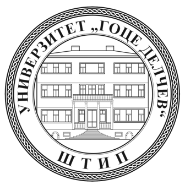 AUTHOR’S STATEMENTUnder full moral and material responsibility, I/We declare that the paper titled ___________________________________________________, which has been submitted for publication to the Editorial Board of the Yearbook Chronica Philologica, Volume ___ Number __:Is a result of individual research conducted in an ethical and responsible manner that comply with the relevant legislation; The results are presented, honestly and without fabrication, falsification or inappropriate data manipulation; The paper has not been published or accepted for publication elsewhere;All authors have significantly contributed to research.Permission notice Authors are expected to obtain permission from copyright holders for reproducing any illustrations, tables, figures or lengthy quotations previously published elsewhere. The Yearbook will not be held accountable for any copyright infringement caused by the authors. Copyright notice The content offered in the Yearbook remains the intellectual property of the authors and their publishers respectively. Goce Delcev Univeristy- Stip keeps the right to promote and re-publish the texts.Date____________________ Author (s) Signature 1.__________________________ 2.__________________________ 3.__________________________ 4.__________________________ Contact information Name and surname: Institution: E-mail:The signed Author’s Statement shall be forwarded in PDF format to the following e-mail address: chronica.philologica@ugd.edu.mkУниверзитет „Гоце Делчев“, ул. „Крсте Мисирков“ б.б., 2000, ШтипChronica Philologica Меѓународен зборник на Филолошки факултет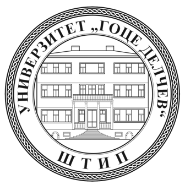 ИЗЈАВА ОД АВТОРОТПод целосна морална и материјална одговорност, јас/ние изјавувам/е дека трудот со наслов ___________________________________________________, кој е прифатен за публикување од страна на Уредувачкиот одбор на меѓународниот зборник Chronica Philologica, Година: ___ , Број___:Е резултат на индивидуално истражување спроведено под морална одговорност во согласност со релевантната легислатива;Резултатите се претставени чесно и без фабрикување, фалсификување или несоодветно манипулирање со податоци;Трудот не е издаден или прифатен за публикување на друго место;Сите автори дадоа значаен придонес во истражувањето.Дозвола за користење на податоциОд авторите се очекува да добијат дозвола од сопствениците на авторските права за копирање и репродуцирање на илустрации, табели, скици или фусноти кои претходно се објавени на друго место. Списанието не се смета за одговорно за какво било непочитување на авторските права, предизвикано од страна на авторите.Известување за авторските права Содржината дадена во списанието останува во интелектуална сопственост на авторите и на издавачот. Универзитетот „Гоце Делчев“ во Штип, како издавач, го задржува правото за промоција и повторно публикување на  трудовите.Датум___________________ Потпис на авторот/ите1.__________________________ 2.__________________________ 3.__________________________ 4.__________________________ Контакт Име и презиме: Институција: е-пошта:Потпишаната изјава од авторот/авторите треба да се препрати во PDF формат на следната е-пошта: chronica.philologica@ugd.edu.mk